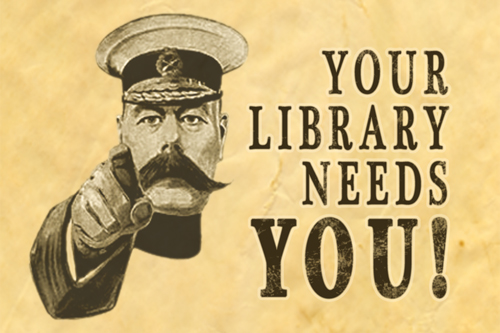 Our school is looking for recommendations from all children to help entice others to read the books they have enjoyed.You will need to include the title, the author and a synopsis (without giving too much of the story away).  Be creative with how you present your review, the format is totally up to you but it needs to excited, entice and enchant others into reading the book you are recommending.   All book reviews sent to me will be placed in a file in the library for children to use when they are choosing a “reading for pleasure” book (this will start once we are allowed to move around school a little more freely). Reviews that particularly excite, entice and enchant will be displayed in the library and the reviewer will be invited to choose a book from a brand-new collection I have, is there anything better than choosing a new book? I am particularly interested in reviews of books by new or lesser known authors from our KS2 children.   Reviews can be emailed to me directly n.jones@carletongreen.lancs.sch.uk   Thank-you and Happy ReadingMrs Jones 